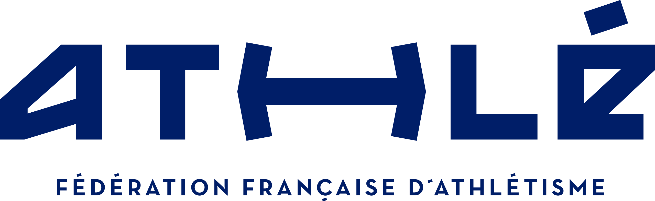 *Renseigner le tarif de base dans le cas de tarif évolutif.SI LES PERFORMANCES NE PEUVENT PAS ETRE VALIDEES, LE JUGE-ARBITRE DOIT PREVENIR SANS DELAI :LA CNR et LA CRR et L’OFFICIEL LOGICALA COTATION (notice en fin de document)NE PAS REMPLIR LA GRILLE SI LES PREREQUIS NE SONT PAS VALIDESConsigne pour la diffusion du rapport :1 seul fichier au format PDF pour la compétitionNom du fichier : cross_ville_département_année_niveau du label	Exemple : cross_le-mans_037_2023_regANNEXE AU RAPPORT D’ARBITRAGEINSERER ICI LA FEUILLE DE JURYDans cet espace, l’arbitre peut expliquer plus précisément le déroulement de la compétition, mentionner des points particuliers et/ou ajouter des photos légendées.Consignes pour le remplissage de la grille d'évaluation d'une course sur route à labelÀ l'intention du juge arbitre responsable de la rédaction du rapport de CROSSCette grille de cotation est destinée à évaluer le niveau d'une organisation et pourra servir pour l'attribution des différents niveaux de label. Il est donc important de la rédiger correctement en toute objectivité. Le score maximum possible serait de 100 points. Sont évalués successivement dans cette grille de cotation :1-Epreuves uniques :Des points sont attribués si les catégories ne sont pas mélangées2 pts pour une course pour les Elites F (pas de point si dans la course les femmes courent avec les JUM)2 pts pour les Elites M (U23/SE/M0) (une autre course doit être proposée aux Masters (M1 et plus))2 pts pour un cross court M (Attention dans le cross court ne doivent courir que les U23, seniors et masters.)2 pts pour un cross court F,2 pts pour une course Masters M (M1 et plus).(maxi 10 pts). Idem pour les jeunes1 pt par course si les U18M, U18F, U20M et U20F ont des courses séparées (maxi 4 pts)2-Distances conformes (cf. au tableau cross-country épreuves et distances de cross par catégorie et par championnats) -La distance des épreuves à label doit être comprise entre la distance conseillée pour les championnats départementaux et celle conseillée pour les France.2 pts si les distances sont conformes pour CAM, CAF, JUM, JUF, MAM, Elite M, cross court H, cross court F, Elite H et F (maxi 20 pts)Exemple : Il y a une course de 4 km avec le cross court H, le cross court F et les U20F. Evidemment, cette épreuve n’apportera pas de points pour les épreuves uniques. Mais les distances étant conformes, l’épreuve rapportera 6 pts (2 pts cross court H, 2 pts cross court F et 2 pts pour les JUF)3-Jeunes : Animations jeunes pour les U7 conformes à la réglementation4-Le nombre de classésOn prend en compte uniquement les espoirs seniors et masters classés sur les courses Elite H et F, cross court H et F et la course Masters. S’il y a plusieurs courses masters on prendra l’épreuve avec les M15 pts entre 100 et 200 classés10 pts	entre 201 et 300 classés15 pts entre 301 et 400 classés20 pts plus de 400 classés5-Chargement des résultats sur athle.fr5 points si le chargement est fait dans le délai demandé dans le cahier des charges (48h)2 points si le chargement est fait au-delà des 48h mais avant 8 jours.0 point si le classement n’est pas chargé ou trop tardivement.Si le retard est imputable à un intervenant fédéral (officiel logica, demande du JA), il conviendra de mettre les 5 pts.4-Chargement des résultats sur athle.fr5 points si le chargement est fait dans le délai demandé dans le cahier des charges (48h)2 points si le chargement est fait au-delà des 48h mais avant 8 jours.0 point si le classement n’est pas chargé ou trop tardivement.Si le retard est imputable à un intervenant fédéral (officiel logica, demande du JA), il conviendra de mettre les 5 pts.5 Le jury0 point si le jury n’a pas été chargé sur athle.fr sous 48h ou si aucun des officiels n’est qualifié.2 points pour un starter diplômé1 point par chronométreur manuel diplômé (maxi 2 pts)2 points pour un juge arrivées diplômé2 points si l’équipe antidopage est complète avec des personnes diplômés (un délégué, 3 escortes hommes et 3 escortes femmes)2 points pour un speaker diplômé FFA6- Prestataire de chronométrie agréé FFA0 point si prestataire de chronométrie non agréé ou classements manuels 5 points si prestataire agréé avec un classement ne donnant pas les temps réels 10 points si prestataire agréé avec un classement fait sur les temps officiels mais faisant figurer les temps réels pour tous les concurrents. Vérifiez  l’agrément sur athle.fr en cliquant ici (connexion internet nécessaire) 7- Dossards distinctifs Hommes-Femmes5 points si couleur de fond du dossard différente entre les hommes et les femmes 3 points si séries de numéros distinctifs entre les hommes et les femmes 1 point si autre moyen distinctif entre les dossards des hommes et ceux des femmes 8-Avis du juge arbitre : notation de l’épreuve (maximum de 20 points) Cet item est laissé à l'appréciation du juge arbitre et doit être compatible avec les données détaillées figurant dans le rapport. 0 à 5 points : qualité d'organisation très insuffisante, nombreux points à corriger ou à améliorer, avis très réservé sur l'attribution d'un label 6 à 10 points : qualité moyenne de l'organisation générale, plusieurs points importants à corriger, avis mitigé sur l'attribution d'un label ou proposition de rétrogradation d'un niveau de label 11 à 15 points : bonne organisation générale avec quelques points à améliorer, avis favorable sur l'attribution d'un label. 16 à 20 points : très bonne organisation, quelques conseils d'amélioration suggérés à l'initiative de l'organisateur, avis très favorable sur l'attribution d'un label égal ou supérieur si le niveau sportif le permet. Merci d'apporter la plus grande attention à cette grille de cotation des courses que vous arbitrez. Le groupe label de la CNR se réserve le droit de vérifier et rectifier éventuellement les données transmises.COMMISSION NATIONALE RUNNINGRAPPORT D’ARBITRAGE DE CROSSA diffuser à :             Organisateur         /          CDR          /         CRR          /         CNR   (rapports.running@athle.fr)Officiel n°1 :Date :Qualification :N° licence FFA :Tél. portable :Email :Officiel n°2 :Date :Qualification :N° licence FFA :Tél. portable :Email :Nom de la compétition :Ville :Date :Ligue :Département :Label :Nombre d’épreuves :Nombre d’épreuves :Nombre de classés sur toutes les épreuves :Nombre de classés sur toutes les épreuves :Nombre de classés sur toutes les épreuves :Tarif pour les licenciés FFA* (€) :Tarif pour les non licenciés FFA* (€) :Conditions atmosphériques :Température au départ (°C) :Température à l’arrivée (°C) :Organisation de l’épreuve :Nom du directeur de course :Tél. portable :Email :SERVICE D’ORDRE ET DE SECURITE :SERVICE D’ORDRE ET DE SECURITE :SERVICE MEDICAL :SERVICE MEDICAL :Kiné/podologues :Médecins sur place :Ambulances (nombre) :Nom association secouristes :REGULARITE DES EPREUVESREGULARITE DES EPREUVESREGULARITE DES EPREUVESREGULARITE DES EPREUVESLe juge-arbitre a-t-il eu un plan du parcours :Balisage suffisant :Fléchage correct (réglette : ligne bleue) :Bonne orientation des coureurs à chaque boucle :Points dangereux signalés et protégés :REMARQUES :REMARQUES :REMARQUES :REMARQUES :CourseCatégoriesDistanceClassésRemarques1 : 2 :3 :RENSEIGNEMENTS COMPLEMENTAIRES (déroulement sur plusieurs jours, courses fédérations affinitaires autre jour, …) :RENSEIGNEMENTS COMPLEMENTAIRES (déroulement sur plusieurs jours, courses fédérations affinitaires autre jour, …) :RENSEIGNEMENTS COMPLEMENTAIRES (déroulement sur plusieurs jours, courses fédérations affinitaires autre jour, …) :RENSEIGNEMENTS COMPLEMENTAIRES (déroulement sur plusieurs jours, courses fédérations affinitaires autre jour, …) :RENSEIGNEMENTS COMPLEMENTAIRES (déroulement sur plusieurs jours, courses fédérations affinitaires autre jour, …) :CONTROLE ANTI-DOPAGE :CONTROLE ANTI-DOPAGE :CONTROLE ANTI-DOPAGE :CONTROLE ANTI-DOPAGE :CONTROLE ANTI-DOPAGE :CONTROLE ANTI-DOPAGE :Locaux prévus et conformes :Contrôles effectués :REMARQUES :REMARQUES :REMARQUES :REMARQUES :REMARQUES :REMARQUES :MANAGERS :Dossards :Dossards :Dossards :Conforme à la règlementation :Conforme à la règlementation :Conforme à la règlementation :REMARQUES :REMARQUES :REMARQUES :REMARQUES :REMARQUES :REMARQUES :ORGANISATION DU DEPART :ORGANISATION DU DEPART :ORGANISATION DU DEPART :ORGANISATION DU DEPART :ORGANISATION DU DEPART :ORGANISATION DU DEPART :Signalisation du lieu de départ pour les coureurs :Système de détection par transpondeur :Ligne droite de départ avant le 1er virage suffisamment longue :Aire de départ suffisamment large :Sas réservé à l’élite :Maintien des coureurs sur la ligne de départ :Signal de départ :Corde de rappel prévue :Respect de l’horaire de départ :Maintien du public par barriérage avant et après la ligne :La ligne de départ a-t-elle été respectée par l’ensemble des coureurs :Sonorisation du lieu de départ :REMARQUES :REMARQUES :REMARQUES :REMARQUES :REMARQUES :REMARQUES :ORGANISATION DE L’ARRIVEE :ORGANISATION DE L’ARRIVEE :ORGANISATION DE L’ARRIVEE :ORGANISATION DE L’ARRIVEE :Ligne droite d’arrivée suffisamment longue :Contrôle de l’accès à la zone d’arrivéeMaintien du public par barriérage avant et après la ligne :Installation des postes de chronométrage en regard de la ligne d’arrivée :Temps publiés par l’organisation conformes aux temps relevés des chronométreurs :REMARQUES :REMARQUES :REMARQUES :REMARQUES :CHRONOMETRAGE DE L’EPREUVE :CHRONOMETRAGE DE L’EPREUVE :CHRONOMETRAGE DE L’EPREUVE :CHRONOMETRAGE DE L’EPREUVE :Nom du prestataire :Email du prestataire :Marque du système de chronométrage :Puces :RESULTATS :RESULTATS :RESULTATS :RESULTATS :Prestataire agréé FFA :Recalage immédiat du temps officiel aux dixièmes :Edition des résultats « papier » à la demande :Système de contrôle supplémentaire avec caméra :Imprimés conformes à la réglementation :Temps officiel arrondi à la seconde supérieure :Affichage du temps officiel :Publication des numéros de licence FFA :Information rapide par l’animateur :Résultats chargés sous 48 h sur athle.fr conformes à la validation de l’officiel running :Jury chargé sur athle.fr sous 48 h :REMARQUES :REMARQUES :REMARQUES :REMARQUES :CEREMONIE DE REMISE DE RECOMPENSES :CEREMONIE DE REMISE DE RECOMPENSES :CEREMONIE DE REMISE DE RECOMPENSES :CEREMONIE DE REMISE DE RECOMPENSES :Bon déroulement général :REMARQUES :REMARQUES :REMARQUES :REMARQUES :APPRECIATION GENERALE DU JUGE ARBITRE :APPRECIATION GENERALE DU JUGE ARBITRE :Avis sur le label :PREREQUIS OBLIGATOIRES :PREREQUIS OBLIGATOIRES :PREREQUIS OBLIGATOIRES :Locaux prévus et conformes pour le contrôle antidopage :Dossier de mesurage à jour :Respect du parcours :Epreuve14 points max.2 pts si Elites M(U23/SE/M0) et F, cross court M et F, Masters M (M1 et +) sont des épreuves séparées (Cf. notice)1 pt si U18M, U18F, U20M et U20F courses séparéesDistances conformes18 points max.2 pts si les distances sont conformes pour U18M, U18F, U20M, U20F, cross court M & F, cross long M & F et Masters MNombre total de classés sur les cross longs et courts + Masters M20 points max.Entre 100 et 200 classés → 5 ptsEntre 201 et 300 classés → 10 ptsEntre 301 et 400 classés → 15 ptsPlus de 400 classés → 20 ptsJeunes3 points max.Animations jeunes pour les EA conformes à la règlementation U7Chargement des résultats sur athle.fr5 points max.Sous 48 h → 5 ptsSous 8 jours = 2 pointsJury complet10 points max.Voir noticePrestataire chronométrie agréé10 points max.Non → 0Agréé → 5 ptsAgréé mise en ligne course par course sous 1 h → 10 ptsNote des juges-arbitres :20 points max.Notation de l’épreuve (voir notice)Total cotation :Total cotation :=0Date :Prénom, nom et qualification :Signature :